Phone	:  2666414, 2582400                                       CHIEF ENGINEER’S OFFICE,Telefax : 91 0484 2666414                                                                 COCHIN – 682 009.Email   :ce@cochinport.gov.in, coptce@gmail.comWebsite: www.cochinport.gov.inNo.T15/T-1946/ 2021-C                            	                                                Dated: 02-07-2021Tender for Construction of International and Domestic Cruise Terminal and Other Allied Facilities at Mormugao Port Trust, Goa, through Engineering, Procurement and Construction (EPC) Contract(Tender No. No.T15/T-1946/ 2021-C)Please note the following:All other terms & conditions of tender remain unchanged									            Sd/-							                                     CHIEF ENGINEERADDENDUM / CORRIGENDUM NO. 1ADDENDUM / CORRIGENDUM NO. 1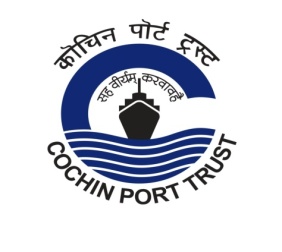      COCHIN PORT TRUST          An ISO-9001:2015  & ISPS Compliant PortSl. NoItem detailsExistingTo be read as 1Pre-Bid Meeting15.00 hours on          02-07-2021 through Video Conferencing15.00 hours on          09-07-2021through Video Conferencing